Name:________________________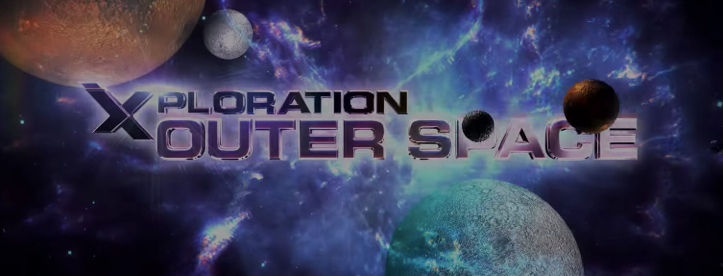 PART 1: Laws of MotionHow many years ago were rockets invented? OVER 2,000 YEARS AGOWhat country invented rockets? CHINAAre fireworks considered rockets? YESWhat is another word for “payload”? CARGOWhat is one example of a payload that a rocket might carry? A SATALITE Does the second stage of a rocket have an engine and fuel tanks? YESWhy are these able to smaller?What is the name of the scientist who came up with the three laws of motion? SIR ISSAC NEWTONWhat is the first of these laws? INERTADefine it. An object in motion will stay in motion. An object at rest will stay at rest.What is Newtion’s second law of motion? FORCE = MASS x ACCELLERATION Define it. If you push with a greater force, your end up with greater acceleration What is Newtion’s third law of motion? Equal and Opposite ReactionsDefine it. If you push on an object with a certain force, it also pushes on you with the same force.What object gets blown-up to show all three laws?PART 2: Building a RocketWhat two types of rockets are built at the building the TV show went to? DELTA AND ATLAS ROCKETSWhat was the name of the first United States Astronaut to orbit the planet Earth? JOHN GLENNWhat type of rocket was he on? ATLASHow fast was the ATLAS rocket that broke the speed record? 35,800 MPHWhat type of metal is used to start the rocket building process? ALUMINUMHow do engineers make the aluminum lighter but keep it’s strength? CUT TRIANGLE PATTERNS IN ITWould a match burn in space? NOWhy? NO OXYGENPART 3: Test of a Rocket Engine